Part-time Town Centre Officer - £28,770 (pro- rata) Fixed term in the first instance until 31/3/25Cottingham Parish Council is seeking an energetic Town Centre Officer for 15 hrs per week to support the Parish Council in developing and implementing a Town Centre Action Plan with the aim of promoting and developing a vibrant town centre offer to residents, businesses and visitors.  The postholder will also support the delivery of a range of events in Cottingham, including Cottingham Day and the Christmas Festival, and other events/activities that are developed to promote the village.The successful candidate will have excellent organisational skills, experience of managing large scale events and the ability to engage and enthuse a wide range of individuals and organisations in proposed events and activities.Full details and an application form are available on the Council’s website www.cottinghamparishcouncil.org.uk  or by phoning 01482 847623.`Closing date – 12pm Friday 26th April 2024Supported by: 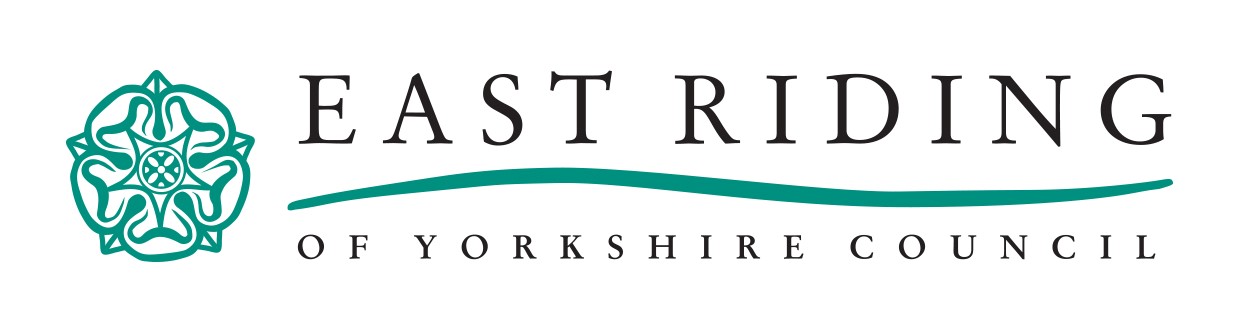 